Государственное профессиональное образовательное автономное учреждение  Ярославской областиЛюбимский аграрно-политехнический колледжСОРОВОЖДЕНИЕ КОНКУРСОВ ПЕДАГОГИЧЕСКИХ РАБОТНИКОВ          Наше время – это время масштабных изменений в системе образования. Одним из условий модернизации российского образования является высокий уровень профессиональной компетентности педагогических кадров.         Профессиональной компетентностью  является способность педагога решать профессиональные проблемы, задачи на основе имеющегося опыта, педагогических знаний и ценностей.        Профессиональным опытом становится лишь то, что осмыслено и проработано; когда человек анализирует свою деятельность и делает правильные выводы.        Путей повышения профессионализма педагога множество: курсы повышения квалификации и переподготовки, самообразование, участие в педагогических сообществах, взаимопосещение занятий и т.д.         В осмыслении инновационных идей, в сохранении и упрочении педагогических традиций, в стимулировании активного поиска новых форм и методов работы, а следовательно педагогического мастерства,  значительную роль играет  участие педагогов  в профессиональных конкурсах.         Цели участия педагогов  в конкурсах профессионального мастерства различны : кто-то идет на конкурс презентовать свой опыт, кто-то  участвует в конкурсе поднимаясь по карьерной лестнице, кому-то конкурс необходим для успешного прохождения аттестации, другие – как повышение своего мастерства, квалификации:       - педагог, участвуя в конкурсах, приобретает опыт поиска и систематизации наиболее эффективных способов работы и внедрения в практику инновационных технологий;     -участие в конкурсах способствует актуализации и презентации педагогами собственных педагогических находок и достижений;     - в рамках участия в конкурсах предоставляется возможность публичного предъявления опыта, демонстрации определенных итогов работы, а также конструктивного самокритичного самоанализа.        Мотивы участия в конкурсах тоже различны: - желание познакомиться с опытом других коллег;- желание повысить свое профессиональное мастерство;- желание приобрести определенный профессиональный статус; - ну и желание побороть профессиональные страхи и укрепить профессиональные компетенции.          Педагоги нашего учреждения являются участниками конкурсов профессионального мастерства различного уровня, которые прочно закрепились в образовательной среде: «Педагогический дебют» среди молодых педагогов, «Преподаватель года»,  «Мастер года», «Лучшие практики дополнительного образования», «Профессиональные конкурсы среди мастеров производственного обучения по профессии», WSR Молодые профессионалы «Навыки мудрых», различные дистанционные заочные конкурсы.       Следует сказать, что победы наших педагогов – это не единоличная их заслуга, это работа команды.  Стать лучшим среди равных было бы трудно без участия наставников и коллег.       В рамках этого в нашем учреждении осуществляет  свою деятельность творческая группа по  сопровождению  конкурсов профессионального мастерства (это сильная команда) и тому свидетельство результаты.       Деятельность ТГ направлена, в том числе, и на формирование мотива достижения успеха в конкурсе и в постконкурсный период.      В состав творческой группы входят руководители  учреждения,  педагоги и специалисты, в соответствии с приказом директора о подготовке педагога к участию в том или ином конкурсе профессионального мастерства, в связи с чем состав участников творческой группы может незначительно меняться.       В ТГ три направления деятельности по сопровождению конкурсов :      Первое направление - управленческое сопровождение (решение организационных вопросов, техническое обеспечение участия педагогов в конкурсах,  вопросы материального и морального стимулирования       Второе направление деятельности группы – методическое сопровождение (и ЭТО ОСНОВНОЕ НАПРАВЛЕНИЕ СОПРОВОЖДЕНИЯ) – вы наверное согласитесь. Это методическое сопровождение от подготовки к конкурсу, самих конкурсных испытаний и сопровождение в постконкурсном периоде.  Третье направление – оказание психологической поддержки участникам конкурсов.        Целью  сопровождения  конкурсов профессионального мастерства мы считаем :  - Обеспечение роста профессионального мастерства педагогов, участвующих в конкурсах      Среди задач выделяем такие как :-     Оказание методической поддержки педагогам, претендующим на участие в конкурсах профессионального мастерства различного уровня.-  Обеспечение взаимодействия с различными организациями в рамках участия педагогов колледжа  в конкурсах профессионального мастерства.- Содействие динамике профессионального развития педагогов в постконкурсный период. -   Обобщение и распространение положительного опыта участия педагогов  колледжа  в профессиональных конкурсах.      Участники конкурса, а вместе с ними и ТГ проходит ряд этапов:1.Этап вхождения педагога в конкурс2.Непосредственно конкурсный этап3.Постконкурсный этап     I этап – этап вхождения педагога в конкурс.      Для педагога этап вхождения в конкурс начинается с принятия решения об участии в нем. Мы с вами знаем, что отношение педагогов к конкурсному движению различно. Одним нравится соревноваться, ощущать азарт борьбы, находиться в ситуации успеха, демонстрируя свои профессиональные качества. Другие вступают на этот путь вынужденно (и таких участников большинство, тоже ни для кого не секрет).      Это решение нельзя назвать легким. Почему? Ведь педагоги принимают участие в различных конкурсах начиная от спортивных соревнований и конкурсов декоративно-прикладного творчества до заочных профессиональных конкурсов. И здесь кроется один из главных страхов - это конкурс  очный, то есть педагогам предоставляется возможность публичного предъявления опыта, демонстрации определенных итогов работы, а также конструктивного самоанализа. И все это на публику. Хотя педагогу ли боятся публичности? Но одно дело быть перед детьми или даже их родителями и совсем другая ситуация подвергнуться оценке коллег и строгого жюри. Почему подробно говорю о принятии решения об участии в конкурсе? Да потому, что уже это позволяет им подняться на одну ступень над собой, заставляет по-другому посмотреть и проанализировать свою педагогическую деятельность, увидеть, что им есть о чем сказать коллегам.Оценив степень своей профессиональной готовности к участию в конкурсе, педагогам приходится прибегать к определенным усилиям в области саморазвития, профессионального роста.        Деятельность  ТГ по  сопровождению.  на данном этапе предполагает проведение семинаров, консультаций, посвященных не только анализу профессиональных затруднений педагогов, участвующих в конкурсах профессионального мастерства, но и поиску путей их устранения. Внимание уделяется следующим вопросам:- внимательное изучение положения о конкурсе- анализа педагогической деятельности, самодиагностика- консультирование коллег, участников прошлых конкурсов, обмен  опытом- оказание психологической помощи в овладении приемами саморегуляции II этап – собственно конкурсный.          Именно на этом этапе  конкурсных испытаний  появляется возможность общения с коллегами. Наблюдая за деятельностью других участников конкурса, педагоги невольно анализируют, сопоставляют разные подходы к обучению и воспитанию, тем самым пристальнее вглядываются и в себя. Появляются мысли в проектировании своей дальнейшей педагогической деятельности, переработки того, что уже наработано.  Как один из факторов дальнейшего профессионального развития на этом этапе хочу отметить именно преимущества публичного предъявления опыта, возможность диалога с членами жюри, а так же наличие обратной связи с аудиторией и ее реакции, что также значимо (может быть даже в большей степени) для педагога, как и получение награды, диплома        Деятельность ТГ на данном этапе предусматривается индивидуальное консультирование конкурсантов по соответствию требований к выполнению различных конкурсных заданий, оформления материалов конкурса и т.д. Организуется проведение консультаций с психологом, направленных на формирование умений преодолевать стрессовые ситуации, возникающие барьеры и помехи в процессе публичного выступления, проведения открытых практических занятий.III этап – постконкурсный.      Он очень важен для педагога. Спустя некоторое время после напряженного конкурсного графика, говоря словами конкурсантов, у одних приходит ощущение пустоты, у других остается чувство некоторой незавершенности конкурса. Можно сказать, что не хватило «разбора полетов» – разговора с жюри после завершения испытаний, ведь  педагогический конкурс – это в первую очередь повышение квалификации педагогов.      «Педагоги года» продолжают профессиональное общение того уровня, которое может быть только на конкурсе. Они участвуют в работе семинаров, проводят открытые занятия и мастер-классы для «будущих» конкурсантов, участвуют в составе жюри на конкурсах профессионального мастерства.       Деятельность ТГ по сопровождению  на данном этапе выражается в  управленческом сопровождении – материальное и моральное стимулирование, и  методическом сопровождении конкурсантов с целью дальнейшего развития их профессионализма. Методическое сопровождение при этом носит персонифицированный характер.       Подводятся итоги участия в конкурсе. И для такой рефлексии разработаны    анкеты.Какие же можно сделать выводы о результатах участия педагогов в конкурсах на основании анализа анкетирования педагогов ? Результаты участия в профессиональных конкурсах для педагогов:- повышение профессионального мастерства- развитие творческих способностей- развитие профессионального общения в педагогических сообществах- внедрение новых педагогических технологий  в преподавательскую деятельность Также педагоги  отмечают  плюсы и минусы участия   в конкурсах.        Но несомненно, участие в конкурсе можно считать полезным: проанализировать лишний раз свою работу, увидеть плюсы и минусы, не мешает даже маститым специалистам.      В любом случае участие в конкурсах – это расширение границ профессиональной компетентности.       Для учреждения  основной целью участия в профессиональных конкурсах педагогов колледжа  выступает стимулирование педагогических кадров к принятию творческо - деятельностной позиции, актуализация и презентация педагогических находок и достижений, а также развитие педагогической рефлексии.             Изучение, обобщение опыта работы педагогов и его трансляция в различных формах на конкурсах является тем механизмом, который позволяет повышать квалификацию педагогов без отрыва от учебного процесса, способствует созданию особой рефлексивной среды, стимулирующей развитие навыков педагогической рефлексии и презентационных умений.   Самое же главное, увеличивается самоуважение участника конкурса: "Я это смог", "Я это сделал". Повышается внутренняя самооценка, меняется внутренний мир педагога.    Конкурсы педагогического мастерства помогают: выявить уровень профессионализма каждого участника,способствуют:· профессиональному росту педагога, дают толчок к дальнейшему творческому развитию;способствуют выявлению творческих, инициативных педагогов,· не стоит забывать и о том, что участие в конкурах – это не только профессиональный рост для педагога, но и интеллектуальный рост его обучающихся, потому что их тоже можно привлекать к участию. ВЫВОДЫ : Конкурсы профессионального мастерства – это:• индикатор качества работы • эффективная форма распространения профессионального опыта• живая демонстрация современной практики• трансляция лучших работ• форма повышения квалификации• школа профессионального роста• актуализация творческого потенциала в профессии,• кадровый резерв для формирование профессиональной элиты.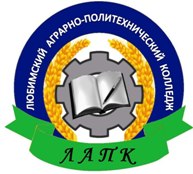 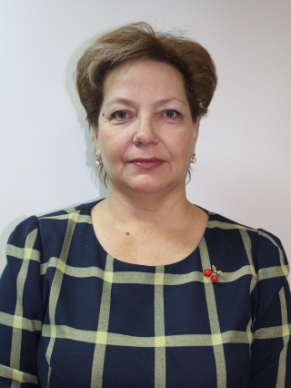 Самойлова Ирина Валентиновна,      заместитель директора       ГПОАУ ЯО Любимского аграрно-политехнического колледжаМинусы (проблемы)Плюсылюбой конкурс - испытание для человекавозможность раскрыть свои резервные способности, понять свои сильные и слабые местаконкурс- безусловно, стрессовая ситуация.трудности подготовки к конкурсу оказывают влияние на формирование стрессоустойчивости это перегрузка, трудность в определении объема работыпризнание ценности педагогического опыта коллегами и погружение в ситуацию успеха и как следствие повышение самооценки главная трудность – это нехватка времени